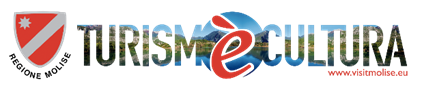 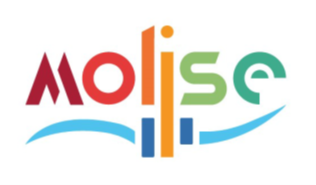 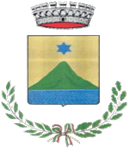 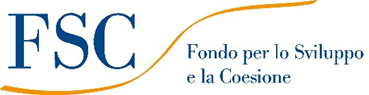 ALLEGATO  AMODULO DI ISCRIZIONE CONCORSO FOTOGRAFICO “Una foto per Pescopennataro” Io sottoscritto/a Cognome _______________________________ Nome ______________________________ Residente a __________________________ CAP _________ Via/Piazza ______________________n° ____ Tel./cell. ________________________________ E-mail: _________________________________________ Dichiaro di voler partecipare al Concorso Fotografico “Una foto per Pescopennataro” .Dichiaro altresì di aver letto, compreso e accettato il regolamento di partecipazione in tutte le sue parti. Le fotografie presentate alla giuria del premio e inviate all’indirizzo concorsofotograficopesco@gmail.com, a mezzo posta all’indirizzo indicato nel regolamento o consegnate a mano presso la sede dell’Ente, insieme al presente modulo di partecipazione, sono le seguenti: 1. Titolo della fotografia: _________________________________________________________________________________ _________________________________________________________________________________ Descrizione sintetica della fotografia: _________________________________________________________________________________ _________________________________________________________________________________ 2. 2. Titolo della fotografia: _________________________________________________________________________________ _________________________________________________________________________________ 3. Descrizione sintetica della fotografia: _________________________________________________________________________________ _________________________________________________________________________________ 3. 3. Titolo della fotografia: _________________________________________________________________________________ _________________________________________________________________________________ Descrizione sintetica della fotografia: _________________________________________________________________________________ _________________________________________________________________________________ 4.. Titolo della fotografia: _________________________________________________________________________________ _________________________________________________________________________________ Descrizione sintetica della fotografia: _________________________________________________________________________________ _________________________________________________________________________________ Dichiaro di essere l’unico autore delle fotografie presentate e che il materiale fotografico partecipante al concorso è inedito e non è mai stato utilizzato per partecipare ad altri concorsi. Di aver visionato e di accettare il regolamento del Concorso Fotografico - Che il materiale presentato non viola in alcun modo i diritti di terzi, le leggi e i regolamenti esistenti e assume ogni responsabilità relativa al contenuto, sollevando sin d’ora gli organizzatori da qualsiasi responsabilità inerente la pubblicazione dello stesso - Di aver acquisito dalla/e persona/e ritratta/e l’autorizzazione all’utilizzo dell’immagine fotografica ed il consenso informato al trattamento dei dati personali in essa eventualmente contenuti. Autorizza: - Gli organizzatori a utilizzare e pubblicare le fotografie inviate sulle piattaforme social, su siti web, su materiale promozionale sia in versione cartacea che elettronica del Comune di Pescopennataro e quelli ad essi collegati. Dichiaro che sono consapevole che il materiale fotografico e i relativi diritti vengono ceduti ai soggetti promotori del concorso come da punto “9.” e “10.” del regolamento. Dichiaro inoltre che il materiale presentato non viola in nessun modo i diritti di terzi, le leggi e i regolamenti esistenti e mi assumo ogni responsabilità relativa al contenuto, sollevando sin d’ora gli organizzatori da qualsiasi responsabilità inerente la pubblicazione dello stesso, come da regolamento. Per foto che ritraggono persone/volti riconoscibiliDichiaro di aver acquisito dalla persona/e ritratta/e l’autorizzazione all’utilizzo dell’immagine fotografica ed il consenso informato al trattamento dei dati personali in essa eventualmente contenuti. Autorizzo gli organizzatori, e gli altri soggetti promotori come da regolamento del concorso, ad utilizzare e pubblicare le fotografie inviate e contestualmente cedo i diritti di utilizzo delle immagini come da punti “7.”, “9.” e “10.” del regolamento. Autorizzo al trattamento dei dati personali ai sensi del d.lgs. 196/2003 e del GDPR 2016/679. Luogo e data ____________________________ Firma __________________________________ PROCEDURA DI INVIO;  COMPILARE (IN MANIERA LEGGIBILE) IL PRESENTE MODULO.  STAMPARLO E APPORRE LA DATA E LA FIRMA IN ORIGINALE.  SCANSIONARE IL MODULO.  ALLEGARE COPIA DI UN DOCUMENTO DI IDENTITA’ IN CORSO DI VALIDITA’ (FRONTE/RETRO)  INVIARE IL MODULO E LE FOTOGRAFIE COME INDICATO AL PUNTO “7.” DEL REGOLAMENTO